附件2：调整后土地使用规划图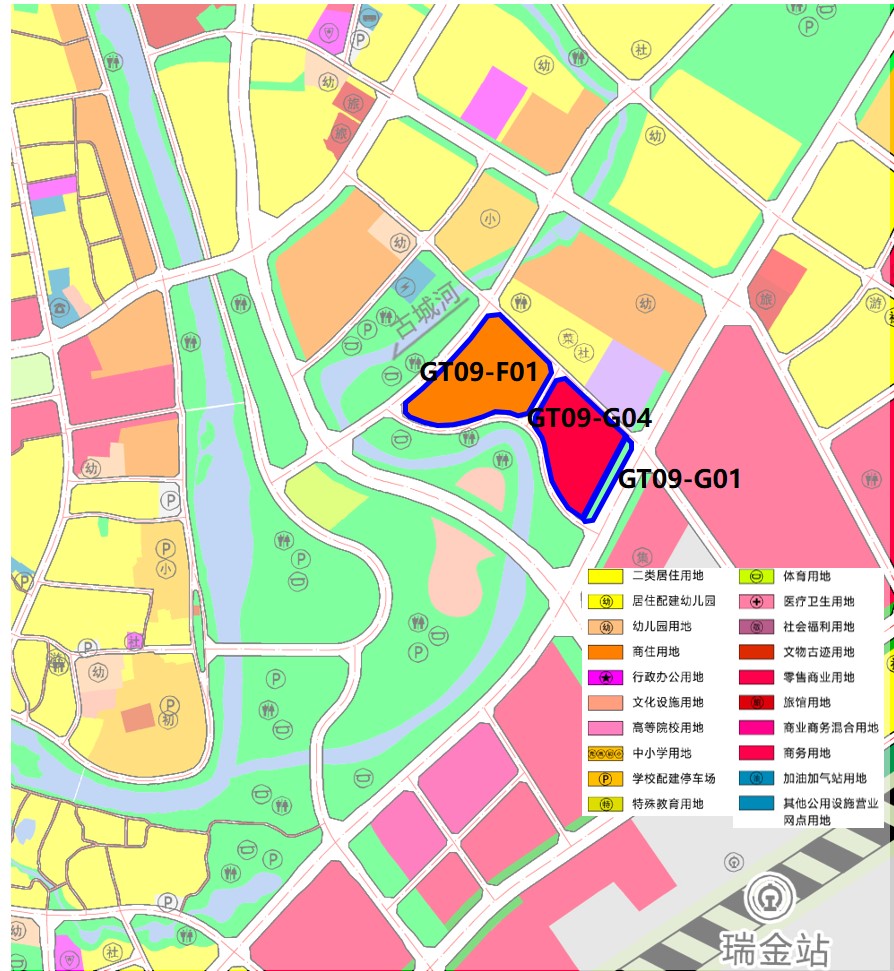 表1调整前各地块规划指标表表2调整后各地块规划指标表地块编号用地性质用地面积（ha）容积率建筑密度（%）建筑高度（米）绿地率（%）备注GT09-G01地块公园绿地0.43————GT09-G04地块商住用地4.252.6358030配建一处生鲜超市和社区综合服务中心GT09-F01地块商住用地5.462.6358030地块编号用地性质用地面积（ha）容积率建筑密度（%）建筑高度（米）绿地率（%）备注GT09-G01地块公园绿地0.43————GT09-G04地块商业用地4.251.2456020GT09-F01地块商住用地5.462.0355430